Math 1	2.3 Slope and Rate of Change	Unit 2 Day 3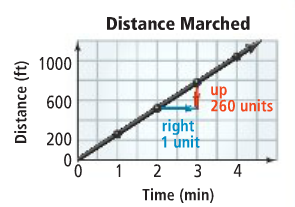 Example 1:  What is the slope of each line?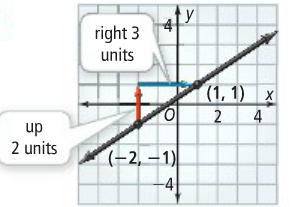 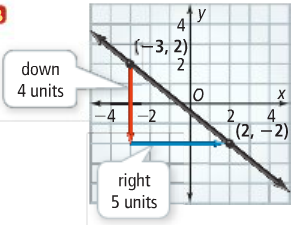 Example 2:  What is the slope of each line?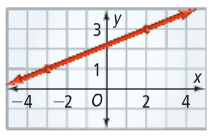 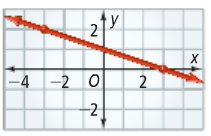 In part (A) of example 2, pick two new points on the line to find the slope.  Do you get the same slope?Example 3:  Find the slope for each of the following.What is the slope of the line through (-1, 0) and (3, -2)?What is the slope of the line through (1, 3) and (4, -1)?Example 4:  Horizontal and Vertical LinesWhat is the slope of the following graph?What is the slope of the following graph?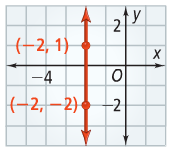 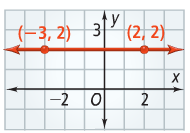 Concept Summary:  All About SlopeClasswork:  Complete each of the following in class for credit.What is the slope of the line?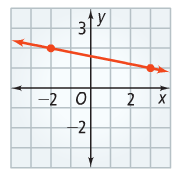 What is the slope of the line through (-1, 2) and (2, -3)?What characteristic of a graph represents the rate of change?  Explain.Give an example of a real-world situation that you can model with a horizontal line.  What is the rate of change for the situation?  Explain.How does finding a lines slope by counting units of vertical and horizontal change on a graph compare with finding it using the slope formula?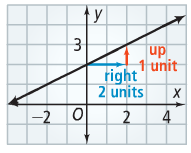 A student calculated the slope of the line to be 2.  Explain the mistake.  What is the correct slope?  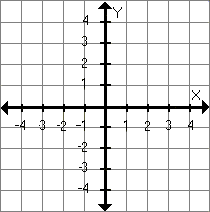 Positive Slope:  A line with positive slope that slants upward from left to right.Negative Slope:  A line with negative slope that slants downward from left to right.Horizontal Slope:  A line with a slope of zero is horizontal.Undefined Slope:  A line with an undefined slope is vertical